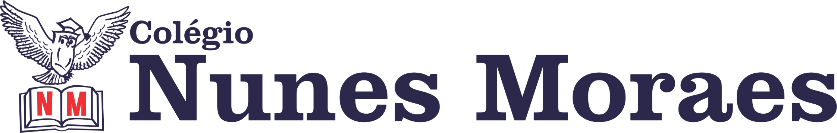 No ensino remoto também há horários e prazos a cumprir. Aqui vão algumas dicas para você estabelecer uma de estudo. 1. Comece a almoçar cerca de uma hora antes do início das aulas, assim terá tempo para mastigar bem os alimentos. Além disso, quando as aulas começarem, seu estômago já não estará tão cheio, e aquele sono que costuma aparecer após as refeições já terá passado.  2. Sente-se à mesa de estudo  uns 10 minutos antes do início da 1ª aula,  salve seu roteiro de aulas e reúna o material necessário, como os fones de ouvido e uma garrafinha de água, além dos livros, claro.   3. Deixe claro em casa que você “está na escola” das 13h às 17:05’ / 18h e permaneça conectado com seu professor. 4. Crie e mantenha um horário de estudo pela manhã, para fazer atividades, reler conteúdo dado no dia anterior, completar passos do roteiro, reforçar as disciplinas em que você tem dificuldade.  Anote perguntas para fazer ao professor. 5. Use sua agenda para anotar as atividades que deverão ser enviadas ao professor e em que dia terá que enviar. Tenha uma tarde de aulas muito produtiva. ►1ª AULA: 13h -13:55’   -  MATEMÁTICA  2 – PROFESSOR FRANCISCO PONTESFRENTE V - AULA 10 – TRIGONOMETRIA X – Equações trigonométricas.ETAPAS PARA O DESENVOLVIMENTO DA AULAETAPA 1 – ASSISTA à videoaula, utilizando o link a seguir. Link: https://bit.ly/a10trigonX Tempo: 13’34”ETAPA 2 – ACESSO ao Google Meet, (link na hora da aula).Acompanhar a correção da atividade de casaCaso não consiga acessar, comunique-se com seu coordenador e realize as etapas seguintes.ETAPA 3 – LEIA a teoria na Apostila SAS – p. 68 e 69, com informações, VÍDEOS e resumos enviados em tempo real pelo professor para o grupo.Tempo: 10’ETAPA 4 – ATIVIDADE DE SALA PARA ENVIOResolva as questões 1, 2 e 8 - atividades propostas, p. 70.Tempo: 15’*Envie foto das atividades resolvidas para FLAY NUNES MORAES. Escreva a matéria, seu nome e seu número em cada página.RESUMO: O que foi tratado na aula de hoje! 1) Equações trigonométricas são igualdades que possuem, pelo menos, uma razão trigonométrica na qual a incógnita é um ângulo desconhecido. Geralmente, nas equações trigonométricas, esse ângulo é convertido para um arco correspondente, e sua medida é dada em radianos.2) As equações trigonométricas podem ser reduzidas a uma das três equações a seguir: senx = senα, cosx = cosα, tgx = tgα.3) As equações fundamentais podem ser solucionadas por meio de fórmulas, que são obtidas fazendo uso do ciclo trigonométrico. Essas fórmulas são: senx = senα: x = α +2kπ ou x = π – α + 2kπ, cosx = cosα: x = α +2kπ ou x = – α + 2kπ, onde x = ± α + 2kπ.4) Em qualquer das soluções das equações trigonométricas, ocorre a existência da parcela 2kπ. Essa parcela representa a quantidade de voltas que é dada no ciclo trigonométrico a fim de encontrar a solução das equações trigonométricas fundamentais.ATIVIDADE PARA CASA (Envio para o professor)Link: https://bit.ly/a10trigonometriaXsasaovivoTempo: 26’42”Resolva as questões: 1 a 4 (atividades para sala), p. 70Data da entrega: 02/06/2020 – terça-feira.►2ª AULA: 13:55’-14:50’   -   ESPANHOL     -   PROFESSORA JADNA HOLANDA  AULA 09  - COMPRENSIÓN TEXTUAL – LOS NUMERALESPASSOS DAS ATIVIDADES:Passo 01 –Videoaula pelo QR CODE da Aula 9, página 1, Comprensión textual – Los numerales. Acompanhar pelo livro e slides.Passo 02 – Acompanhar vídeo pelas páginas 2 a 4.Passo 03 – Tira dúvidas.Passo 04 – Resolução, “EM SALA” da página 5 (questões 1 a 6 - Gramática).*Envie foto das atividades resolvidas para FLAY NUNES MORAES. Escreva a matéria, seu nome e seu número em cada página.Passo 05 –Correção da atividade.Passo 06 – Após a aula, “EM CASA”, resolver as questões ENEM (professora receberá na próxima aula) e PROPOSTAS. ►3ª AULA: 14:50’-15:45’   -  INT. TEXTUAL 2   –  PROFESSORA ALINE LANDIM    AULA 11-  INTERTEXTUALIDADEPasso 01 – Assistir à explicação da professora sobre o assunto no Google Meet.Caso não consiga acessar, comunique-se com seu coordenador, assista à videoaula no link abaixo  e realize os passos seguintes.https://www.youtube.com/watch?v=mfTbhNZBPWw&list=PL0MlWarTr_1bLkreCKi8KtfVB3k4YEDuV&index=34Passo 02 - Resolver as questões de 1 a 4, das Atividades para sala,  das páginas 126 e 127.  *Envie foto das atividades resolvidas para FLAY NUNES MORAES. Escreva a matéria, seu nome e seu número em cada página.Passo 03 - Após enviar a foto da atividade para a coordenação, assistir à resolução das questões pela professora .OBS. Em casa,  Assistir ao vídeo do link como complemento https://www.youtube.com/watch?v=mfTbhNZBPWw&list=PL0MlWarTr_1bLkreCKi8KtfVB3k4YEDuV&index=34►INTERVALO: 15:45’-16:10’   ►4ª AULA:   16:10’-17:05’ – QUÍMICA 1     -   PROFESSOR RENATO DUARTE   FRENTE 3 –AULA 8 – PROPRIEDADES PERIÓDICAS FÍSICASPasso 1 – Assistir ao vídeo SAS ao Vivo – disponível em: https://youtu.be/IVaIi-YcYCUPasso 2 – Leia o conteúdo das páginas 57. Durante a leitura, é fundamental anotar as informações das características, a origem e as aplicações das funções abordadas.Passo 3 – É muito importante que você faça muitos exercícios do conteúdo aprendido para treinar seus conhecimentos. Desse modo, faça as atividades para sala da página 57 e 58.Passo 4 – Ao final da aula, enviarei a correção com a resolução das atividades de sala.Passo 5 – Tarefa de casa: atividades propostas – páginas 58 a 60– Questões pares.►5ª AULA:   17:05’   - 18:00’    – REDAÇÃO     -  PROFESSOR  FLADIMIR CASTRO     AULA 9 – TIPOS DE DESENVOLVIMENTO Passo 01 – Vídeo de introdução. (2 minutos)Passo 02 – Assistir aula do dia 04/05. O início do conteúdo se dá apenas aos 8 minutos de vídeo.https://www.youtube.com/watch?v=z9qF2n2MoA4&amp;list=PL0MlWarTr_1bLkreCKi8KtfVB3k4YEDuV&amp;index=99     (30 minutos)Passo 03 – Atividade de sala página 29, questões 1 e 3. (10 minutos)*Envie foto das atividades resolvidas para FLAY NUNES MORAES. Escreva a matéria, seu nome e seu número em cada página.Passo 04 -  Escute os comentários sobre a resolução da atividade por aúdio no WhatsAppPasso 05 – Faça uma das propostas de redação das páginas 29 à 32. Entrega via e-mail:professor_f.castro@hotmail.com.►6ª AULA:   18:00’ – 18:55’   – GEOGRAFIA 1  -  PROFESSOR  WERBSON FALCÃO     AULA 10-  GEOMORFOLOGIA: AGENTES INTERNOSPasso 01 – Aula online pelo Google Meet. (o link será enviado no início da aula).Caso não consiga acessar, comunique-se com seu coordenador, assista à videoaula e realize os passos seguintes.Link da videoaula:https://youtu.be/tVIrkKPGDfEPasso 02 –Responder as Atividades de Sala.*Envie foto das atividades resolvidas para FLAY NUNES MORAES. Escreva a matéria, seu nome e seu número em cada página.